MALLE THIERRY DEDIEU - CYCLE 2 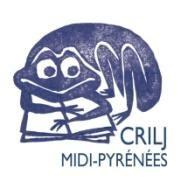 01/2022TITREAUTEURILLUSTRATEUREDITEURSGENREINVENTAIRE1Un océan dans les yeux : 978-2021041903Thierry DEDIEUSeuilAlbum1032Clown d’urgence : 978-2020510707Thierry  DEDIEUSeuilAlbum1043Marie-Louise : 978-2020382007Thierry DEDIEUSeuilAlbum1264Les sciences naturelles de Tatsu Nagata : la chouette : 978-2020872409Thierry DEDIEUSeuilAlbum1835Bonne pêche : 978-2020997188Thierry DEDIEUSeuilAlbum2186Comme un poisson dans l'eau : carnets de curiosités de Magnus Philodolphe Pépin 978-2361540227Thierry DEDIEUPlume de CarotteAlbum4187Le roi des sables : 978-2-02-102056-4 Thierry DEDIEUSeuil JeunesseAlbum5208Les affiches écolos de Tatsu Nagata : le respect de la nature978-2021026948Tatsu NAGATAThierry DEDIEUSeuil Affiches5229La princesse au petit pois :  978-2021004915Thierry DEDIEUSeuilAlbum97010Poisson Chat :  978-2021111248Thierry DEDIEUSeuilAlbum97311Les métiers de qd tu seras grand : présidente: 978-2020926119Thierry DEDIEUSeuilAlbum154712Les métiers de qd tu seras grand : astronaute :  978-2020892612Thierry DEDIEUSeuilAlbum154913Les métiers de qd tu seras grand : chirurgien :  978-2020892582Thierry DEDIEUSeuilAlbum155014Les métiers de qd tu seras grand :  Footballeur /  978-2020892605Thierry DEDIEUSeuilAlbum155115Les enfants de la lune : 978-2020939638Thierry DEDIEUSeuilAlbum155516Bob et Marley : les ricochets 979-1023504279Frédéric MARAISThierry DEDIEUSeuil jeunesseAlbum235617L'Amazonie dans mon jardin : 978-2354882334Gilles BAUMThierry DEDIEUGulf StreamAlbum235818A la recherche du Père Noël979-1023505313Thierry DEDIEUSeuil jeunesseAlbum240919Un mur sur une poule : 978-2354882020Gilles BAUMThierry DEDIEUGulf StreamAlbum246820Les bonshommes de neige sont éternels979-1023507904Thierry DEDIEUSeuil jeunesseAlbum28342122 Le Mochenac contre le Bisounon23978-2070625291Thierry DEDIEUGallimard JeunesseAlbum283722Le Griffognac contre le Grobidum978-2070625307Thierry DEDIEUGallimard JeunesseAlbum283823Bob et Marley : Les vedettes : 979-1023508116Frédérique MARAISThierry DEDIEUSeuil jeunesseAlbum308424Bob et Marley : La maison : 979-1023505306Frédérique MARAISThierry DEDIEUSeuil jeunesseAlbum308525Bob et Marley : Une partie de pêche entre amis : 979-1023506631Frédérique MARAISThierry DEDIEUSeuil jeunesseAlbum309126Bob et Marley : Le cadeau 979-1023504460Frédérique MARAISThierry DEDIEUSeuil jeunesseAlbum309227Un Noël pour le loup : 979-1023509748Thierry DEDIEUSeuil jeunesseAlbum346328Noël au printemps : 979-1023511734Thierry DEDIEUSeuil jeunesseAlbum407329Thierry Dedieu : auteur illustrateur en littérature jeunesseCollectif / CRILJ CRILJDossier351530Le secret du clan : 9782355581670Thierry DEDIEUGilles BAUMHongFeiAlbum411231Le grand livre de la peur : 9782378011789Thierry DEDIEUSaltimbanqueAlbum415732L'étrange zoo de Lavardens : 979-10-235-0302-9Thierry DEDIEUSeuil jeunesseAlbum4768